Праздник«Мама – наш ангел!»для 3 классаМишукова Ольга Ивановна,учитель начальных классовМБОУ Сосновская СОШ № 1,р. п. Сосновка 2017Задачи: 
- воспитывать уважение и бережное отношение к матери;
- развивать чувства долга и ответственности за свои поступки;
- способствовать созданию праздничной, доверительной атмосферы;
- поощрять творческие способности учащихся.

Ход мероприятия:Ученик: 
Кто сказал, что ангелов на Земле не бывает?
Просто иногда у них нет крыльев, и тогда мы называем их мамами.
Ученик:
Нет, наверное, ни одной страны, где бы ни отмечался День матери. В России День матери стали отмечать сравнительно недавно. 
Ученик:
Среди многочисленных праздников, отмечаемых в нашей стране, День Матери занимает особое место. Это праздник, к которому никто не может остаться равнодушным. 
Ученик:
Сегодня мы будем говорить слова благодарности нашим мамам, которые дарят нам любовь, добро, нежность и ласку.Ученик:
Приходит праздник мам к нам в дома.Желтеют последние осенние листья в прозрачной вазе на столе.И Дед Мороз рисует розы для нашей мамы на окне!Учитель:Слово «мама» рождается вместе с нами. И чувство любви к матери живёт всегда. Место матери в нашей жизни совершенно особое, исключительное. Мы всегда несём ей свою боль и радость и находим понимание. Мы в вечном неоплатном долгу перед мамой, чья любовь  сопровождает нас всю жизнь.В нашей стране учреждён День матери с 1998 года, и этот замечательный праздник вошёл в нашу жизнь.Ученик:
Мама- это слово дорогое! Мама- это счастье на земле!Мама- это всё моё, родное,Яркий лучик света в темноте.Ученик:
Самое прекрасное слово на земле- мама. Это первое слово, которое произносит человек, и звучит оно на всех языках мира одинаково нежно. У мамы самое доброе и ласковое сердце, самые добрые и ласковые руки, которые умеют всё.
1 ученик. Что для птиц скажите надо?
2 ученик. Солнце, небо, зелень сада.
1 ученик. А для моря?
2 ученик. Берега.
1 ученик. А для лыж?
2 ученик. Для лыж - снега.
1 ученик. Ну, а нам, мы скажем прямо
Вместе: Чтобы была с нами мама!

1 ученик. Мама - это значит нежность,
2 ученик. Это ласка, доброта,
1 ученик. Мама - это безмятежность,
2 ученик. Это радость, красота!
1 ученик. Мама - это на ночь сказка,
2 ученик. Это утренний рассвет,
1 ученик. Мама - в трудный час подсказка,
2 ученик. Это мудрость и совет!
1 ученик. Мама - это зелень лета,
2 ученик. Это снег, осенний лист,
Все: Мама - это лучик света,
Мама - это значит ЖИЗНЬ!

                               Учащиеся  исполнят песню  «Улыбка мамы»

                         Видеофильм «Наши мамы самые, самые, самые….»
1.Детство — золотая пора.
Как чудесно знать, что со мной
Мама — словно ангел добра,
Друг мой самый лучший, родной.

2. Любимая мама, тебя поздравляю,
В День матери счастья, здоровья желаю.
Ты в сердце моём, даже, если в разлуке,
Я помню всегда твои нежные руки.

3. Пусть каждый твой день наполняется светом,
Любовью родных будь, как солнцем, согрета.
Прости, временами тебя огорчаю,
Поверь, что невольно. Себя я ругаю.

4.Благодарю тебя, родная мама,
За доброту, за ласку и любовь.
Была я не послушна и упряма,
Но ты, с терпеньем, всё прощала вновь.

5. Нам наши мамы, мамочки родные
Сердца и жизни отдадут без слов.
Для нас они воистину святые,
Неважно, что нет нимбов у голов.

6. Дорогая мамочка, мамуля
Милый дорогой нам человек
Любим крепко и целуем,
Будь счастливой весь свой век.

7.Любому, кто живет на белом свете,
Любить, кто может, думать и дышать,
На нашей голубой планете
Роднее слова нет, чем мать.

8. С годами, став взрослее, в чувствах строже.
Вдруг сердцем начинаешь понимать.
Нет человека ближе и дороже.
Чем женщина, которой имя — Мать.

9. Она с тобой и в радости и в горе
Она с тобой, пускай далёко ты.
И сколько же в её таиться взоре —
Сердечной, материнской теплоты.

10.Спешите к ней сквозь годы и разлуки.
Что бы её утешить и обнять.
С благоговеньем поцелуйте руки.
Той женщине, которой имя — Мать!

- А сейчас дети давайте поиграем 2 конкурс «Коллективный портрет». 
Мы сегодня будем рисовать самую красивую маму. 

Дети делятся на две команды.
Для конкурса потребуется: 2 листа, 2 маркера.1-й бежит и рисует голову, глаз, нос,
2-й - волосы, второй глаз рот,
3-й - туловище,
4-й - руки,
5-й - ноги без ступней,
6-й - обувь,
7-й - бусы,
8-й - сумочку.
Какая команда быстрее, та и побеждает.
Учитель.  Посмотрите какие замечательные портреты мамы получились. Молодцы! А сейчас посмотрим сценку «Спорщики».

                                                         Сценка «Спорщики».
1 ученик
У меня такая мама,
Все завидуют, я знаю!
2 ученик
Отчего же? Почему же?
Мама лучше у меня!
3 ученик 
Кто сказал, что у тебя?
Мама лучше всех – моя!
2 ученик 
Вот ты, _______, за что любишь свою маму?
1 ученик
За то, что без утайки и прямо
Мы можем доверить ей сердце свое,
И просто за то,
Что она наша мама,
Мы крепко и нежно любим ее.
1 ученик 
________, а ты за что любишь свою маму?
3 ученик
Мы любим ее, как хорошего друга.
За то, что у нас с нею все сообща.
За то, что когда нам приходится туго,
Мы можем всплакнуть у родного плеча.
3 ученик
________, а ты за что любишь свою маму?
2 ученик
Мы любим ее и за то, что порою
Становятся строже в морщинках глаза.
Но стоит с повинной прийти головою,
Исчезнут морщинки, умчится гроза.
1 ученик 
__________, а что мы должны делать, чтобы маму не огорчать.
4 ученик 
И не всегда ты видишь маму
В ее заботах трудовых,
И если мама иногда
Придет усталая с работы,
Согрей ее своей заботой,
Во всем ей помоги тогда!

                                Конкурс «Чей круг соберётся быстрее»Участвуют две мамы. Вокруг первой – девочки, около второй – мальчики. Под веселую музыку все бегают врассыпную, по окончании музыки надо встать каждому к своей маме. Затем игра повторяется, с участием других мам.
Учитель.  А сейчас для наших дорогих мам девочки исполнят частушки. 

Все: Всем мамулям в этот день 
Дарим мы частушки,
Чтобы мамочки у нас
Были веселушки!

1. Это слово говорим
Каждый раз по двести раз:
Мама, дай! Да принеси!
Мама, мама, помоги!

2. Кто нас учит щи варить,
Постирать, посуду мыть,
Кто прощает все на свете,
Это МАМА – знают дети.

3. Нашу маму на работе
Сильно уважают,
А домой она приходит –
Сильно обожают!

4. Я люблю свою мамулю,
Она добрая душа,
Если где-то я халтурю,
Все прощает мне она.

5. Не сердитесь вы на маму,
Если говорит не то,
Лучше обнимите маму,
Поцелуйте горячо.

6. Папа сильный, папа умный,
Папа замечательный,
Только мамочка всегда
Добрее обязательно.

7. Если сердитесь на маму,
Что сует свой нос в дела,
Станете вы тоже мамой,
Вот поймёте вы тогда!

8. Папа мне решил задачу,
В математике помог.
Мы потом решали с мамой
То, что он решить не смог.

9. Юля вымыла полы,
Оля помогала,
Только жалко – мама снова
Всё перемывала.

10. Закопчённую кастрюлю
Оля чистила песком
Два часа в корыте Олю
Мыла бабушка потом.

Все: Пусть звенят повсюду песни
Про любимых наших мам.
Мы за всё, за всё, родные,
Говорим: «Спасибо Вам!»

Учитель.  Ребята подготовили сценки, в которых вы увидите знакомые ситуации и, возможно, улыбнётесь этому.
1.Сюжет сценки. Утром мама пытается разбудить сына, которому пора отправляться в школу. 
Мама: 
- Вставай, сынок, ты опять опоздаешь в школу к началу занятий! 
Сын: 
- Не хочу! Петров всегда со мной дерется! 
Мама: 
- Ну, сынок, так нельзя, пора вставать, а то опоздаешь в школу к началу занятий! 
Сын: 
- Ну ее, эту школу! Иванов в меня тряпкой кидается! 
Мама: 
- Давай, сынок, вставай, ты снова опоздаешь в школу! 
Сын: 
- Не пойду! Сидоров из рогатки в меня стреляет! 
Мама: 
- Сынок, ты должен ходить в школу, ты же все-таки директор! 
Алёна (старшая сестра) и Маша (младшая сестра)
Учитель: Старшая сестра учила Младшую читать. Оленька выучила все буквы, а читать не может, не получается. Никак не складываются буквы вместе. В книге написано «Ау».
Старшая сестра: Что тут написано, Оленька?
Младшая сестра: Не знаю.
Старшая сестра: Это какая буква?
Младшая сестра: «А».
Старшая сестра: Молодец. А это?
Младшая сестра: «У».
Старшая сестра: А вместе?
Младшая сестра: Не знаю.
Старшая сестра: Ну как же не знаешь? Это «А», а это «У». А если их сложить, что получается?
Младшая сестра: Не знаю.
Старшая сестра: А ты подумай.
Младшая сестра: Я думаю.
Старшая сестра: Ну и что?
Младшая сестра: Не знаю.
Старшая сестра: Ну, вот что. Представь, что ты заблудилась в лесу. Как ты тогда станешь кричать?
Младшая сестра: (Подумав) Если я заблужусь в лесу, я буду кричать «Мама!»Соня (внучка) и Милана (бабушка)
В центре зала на скамеечке сидит бабушка и "вяжет".
Входит внучка Катя с мячиком в руках. 
Внучка Катя:
Скажи, бабушка, почему это у меня всего по два: два глаза, два уха, две руки, две ноги, а язык один и нос тоже один? 
Бабушка (откладывая вязание):
Потому, Катенька, чтобы ты больше видела, больше слушала, больше делала, больше ходила и меньше болтала и нос свой куда не надо не совала.
Внучка Катя:
Вот, оказывается, почему языков и носов бывает только по одному. Ясно!
                                       Конкурс  «Доскажи словечко» (для детей и мам)
Слово спряталось куда-то, Слово спряталось и ждет.
Пусть найдут меня ребята. Ну-ка, кто меня найдет?

Мама, папа, брат и я –
Вот и вся моя ... (семья)

Наши руки были в мыле.
Мы посуду сами мыли.
Мы посуду мыли сами –
Помогали нашей ... (маме!)

Мы цветы в саду сажаем,
Их из лейки поливаем.
Астры, лилии, тюльпаны
Пусть растут для нашей... (мамы)
Эти шарики на нити
Вы примерить не хотите ль?
На любые ваши вкусы
В маминой шкатулке….(бусы)

В ушках маминых сверкают,
Цветом радуги сверкают.
Серебрятся капли-крошки
Украшения….(сережки)

Назовите-ка посуду:
Ручка прицепилась к кругу.
Блин испечь ей – ерунда
Это же….(сковорода)

В брюхе у него вода
Забурлила от тепла.
Как разгневанный начальник.
Быстро закипает….(чайник)

Это кушанье для всех
Мама сварит на обед.
И половник тут как тут-
Разольет в тарелки ….(суп)
Ученики проводит «ШУТОЧНОЕ ПРЕДСКАЗАНИЕ СУДЬБЫ» для мам и бабушек.
Мамам  раздаются карточки с картинками (или конверты с предметами):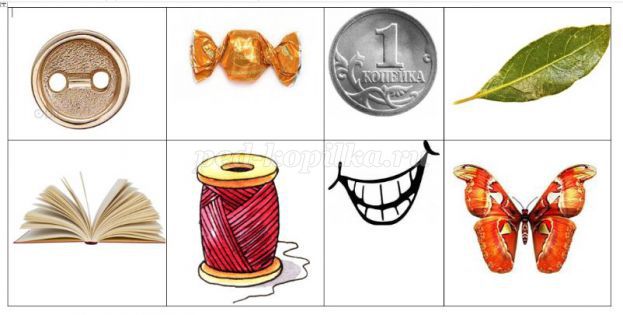 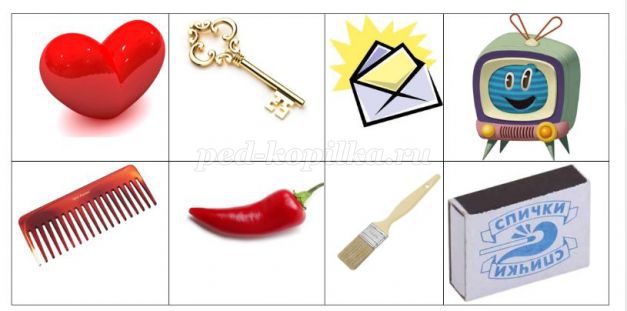 
Пуговица – вы купите себе что-то красивое из одежды;
Конфета – ожидает сладкая-пресладкая жизнь;
Копейка – будете очень денежным человеком;
Лавровый лист – вас ожидают большие успехи в работе;
Нитка – дальняя дорога в дальние края;
Улыбка – предстоит вглядеться в зеркало и оно вам подскажет, что улыбка вам очень идёт;
Бабочка – в этом году вам повезёт, вы будете порхать на крыльях успеха по жизни;
Сердце – вас ожидает большая любовь;
Ключ – новая квартира;
Книга – новые поступления на сберкнижку;
Конверт – проверьте почту в контакте, вас ждет заманчивое предложение;
Телевизор – вы скоро прославитесь;
Расческа – прическа ваша, внешний вид нас всех приятно удивит, с тех пор вы будете и впредь всё хорошеть и молодеть!
Перец – перец у вас, так вот, ощущений острых год;
Кисть – вам предстоит ремонт;
Спички - вам предстоит и впредь работой творческой гореть.
Учитель: А сейчас, ребята, мы будем восхвалять свою маму, повторяя это слово все вместе:
Ученик: Солнца ярче для меня – МАМА!
Мир и счастье для меня – МАМА!
Шум ветвей, цветы полей – МАМА!
Зов летящих журавлей – МАМА!
В роднике чиста вода – МАМА!
В небе яркая звезда – МАМА!
                                     Конкурс  "Рассуждалки” (для мам)

1.Это обычно бывает в сказке, а иногда в жизни. Так называют всё удивительное, необычное, волшебное. Когда оно свершается, мы всегда восхищаемся, радуемся (чудо).
2.Она бывает часто и во многих местах из-за неё приходится тратить время. Но если тебе что-то необходимо, то придётся смириться с ней. Постоишь сколько надо и получишь что, хотел (очередь).
3.Если его нет, то и нет радости, без него не жизнь, а существование. Его всегда желают друг другу, особенно в письмах. Его не купишь ни за какие деньги. (здоровье)
4.Каждый человек о нем мечтает, хочет, чтобы в жизни все было хорошо. Но никто не знает, где его искать. Есть сказочные птицы, которые его приносят (счастье)Учитель.  Я желаю каждой из присутствующих здесь мам и бабушек, здоровья и счастья на долгие годы.
Стихотворение-инсценировка
1 Я маме своей помогаю:
В песочнице суп я сварю,
Я в луже кота постираю…
Как, мама, тебя я люблю!

2 А я на обоях в прихожей
Мамули рисую портрет,
Братишка мне тоже поможет…
Мамуля, похож или нет?

3 Надену я мамино платье,
Лишь только обрежу длину,
Всем сразу вдруг станет понятно:
Люблю я лишь маму одну!

4 А я ей подарок готовлю-
На папином новом авто
Царапаю: «Маме – с любовью!
Тебя не заменит никто!»

5 А я твою новую шапку
В зайчонка тотчас превращу:
Пришью ему уши и лапки…
Подарок я сделать хочу!

6 А я вот подрался с Данилом –
Под глазом огромный синяк.
Сказал, что его мама лучше,
Я с ним не согласен никак!

7 Я мамины туфли помою,
Кораблики в ванной пущу.
И мама придет, и увидит,
Что я ее очень люблю!

8 Я мяч на губную помаду
У Кати – соседки сменял.
И мамочка будет в восторге,
И скажет: «Вот сын у меня!»

9 Не будем мы спорить напрасно,
Мы мамочкам скажем своим,
Что дети их просто прекрасны… 
ВМЕСТЕ: Ведь мы никогда не шалим!
Учитель.Сколько ночей вы, мамочки, провели у детских кроваток! Едва услышав детский голос вскакивали с постели. И, думаю, вам не составит труда узнать своего ребенка по голосу.(Мамы садятся в ряд спиной к своим детям.)1 игра «Узнай ребёнка по голосу» Сейчас ваши дети будут плакать, как в детстве. Но не переживайте, они будут плакать понарошку. Вам необходимо угадать плач вашего ребенка.
(Ведущий подходит по очереди к каждому ребенку, который должен поплакать издавая звуки «уа-уа». Мама, которая узнала ребенка, должна поднять руку.)2 игра «Узнай свою маму по волосам» 11-й ребёнок.Мамочка, любимая, родная!Твоей любовью свято дорожим!Ты нас растила, понимала-За всё тебе спасибо говорим.12-й ребёнок.Живи подольше, старости не зная,Желаем ласковых и светлых дней.И пусть они как птицы, пролетают-Мы любим с каждым днём тебя сильней!13-й ребёнокМамочка милая, нежная, славная.Добрая, умная и лучезарная,В ладонях я счастье тебе подарю,«Спасибо» за все я тебе говорю. Живи ,улыбайся невзгодам-годам,Заботы разделим с тобой пополам. Забудь о болезнях, тревогах забудь,Любовью осветим твой жизненный путь.14-й ребёнокСказать «спасибо» это мало.Мы все в долгу перед тобой. Дай Бог тебе здоровья, мама ,Желание от всей души большой. Твое тепло, твое добро, Всегда оно нас окружает.15-й ребёнокТвоей любовью свято дорожим.Ты нас ласкала, понимала. За все тебе «спасибо» говорим, Живи подольше, старости не зная.16-й ребёнокПусть будут сны спокойны и легки,Тебя мы очень любим, дорогая, Желаем счастья, радости, любви! Сегодня нашей всей семьей Мы отмечаем день большой.17-й ребёнокМы славим женщин всех,Спасибо Вам,За красоту, за доброту и  за нежность.Вы помните - мы очень любим вас,И постараемся оправдывать надежды.
Вот и подошёл к концу наш праздник. Я думаю, он понравился Вам, потому что был посвящён самому дорогому человеку – маме! Любите своих мам, помогайте, заботьтесь о них, говорите чаще добрые слова, не обижайте грубым словом или делом. Радуйте маму не только в праздник, а каждый день! Сколько бы хороших, добрых слов не было сказано мамам, сколько бы поводов для этого не придумали, лишними они не будут.
Спасибо вам! И пусть каждой из вас почаще говорят тёплые слова ваши любимые дети!
Пусть на их лицах светится улыбка и радостные искорки сверкают в глазах, когда вы вместе.

Учитель: Милые женщины, славные женщины!
Я не желаю судьбы вам иной,
Будьте красивыми, будьте любимыми,
Будьте счастливыми все до одной!